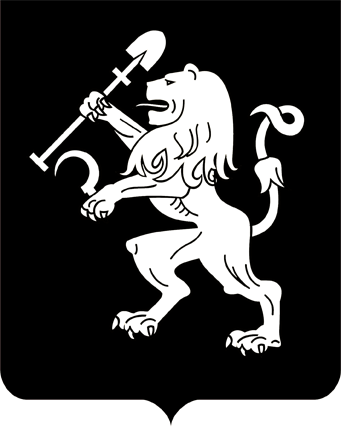 АДМИНИСТРАЦИЯ ГОРОДА КРАСНОЯРСКАРАСПОРЯЖЕНИЕО внесении изменений в правовые актыадминистрации городаВ целях приведения правовых актов администрации города в соответствие с Федеральным законом от 27.07.2010 № 210-ФЗ «Об организации предоставления государственных и муниципальных услуг», руководствуясь ст. 41, 58, 59 Устава города Красноярска:1. Внести в приложение к распоряжению администрации города   от 20.07.2017 № 216-р «Об утверждении Административного регламента предоставления муниципальной услуги по принятию решения                об утверждении документации по планировке территории, внесении изменений в документацию по планировке территории» (далее – Регламент) следующие изменения:1) пункт 21 после абзаца восьмого дополнить абзацем следующего содержания:«получение результата предоставления Услуги в разделе «Личный кабинет» на Сайте;»;2) подпункт 5 пункта 23 изложить в следующей редакции:«5) направление копии постановления администрации города           об утверждении документации по планировке территории, внесении изменений в документацию по планировке территории, отклонении документации по планировке территории, изменений в документацию               по планировке территории и о направлении их на доработку или уведомления об издании такого постановления администрации города.»;3) в пункте 29:абзац первый изложить в следующей редакции:«29. Направление копии постановления администрации города       об утверждении документации по планировке территории, внесении изменений в документацию по планировке территории, отклонении документации по планировке, изменений в документацию по планировке территории и о направлении их на доработку или уведомления об издании такого постановления:»;подпункт 3 изложить в следующей редакции:«3) уполномоченный специалист в семидневный срок со дня издания постановления администрации города об утверждении документации по планировке территории, внесении изменений в документацию  по планировке территории, отклонении документации по планировке территории, изменений в документацию по планировке территории           и направлении их на доработку направляет заявителю:копию указанного постановления администрации города – в раздел «Личный кабинет» на Сайте, в случае если Заявление подано в электронной форме и Заявитель выбрал способ получения результата предоставления Услуги в электронной форме; письменное уведомление об издании указанного постановления администрации города – по почте, в случае если Заявитель выбрал способ получения результата предоставления Услуги на бумажном носителе по почте;»;подпункт 5 изложить в следующей редакции:«5) результатом административной процедуры является направление копии постановления администрации города об утверждении                документации по планировке территории, внесении изменений в документацию по планировке территории, отклонении документации                   по планировке территории, изменений в документацию по планировке территории и направлении их на доработку или уведомления об издании такого постановления администрации города;»;4) в приложении 1 к Регламенту слова «Уведомление о принятом решении» заменить словами «Результат предоставления Услуги»;5) в приложении 3 к Регламенту слова «Направление уведомлений об издании правового акта об утверждении документации по планировке территории, внесении изменений в документацию по планировке территории либо об отклонении документации по планировке территории» заменить словами «Направление копии правового акта об утверждении документации по планировке территории, внесении изменений в документацию по планировке территории либо об отклонении документации по планировке территории или уведомления об издании такого правового акта».2. Внести в приложение к распоряжению администрации города  от 18.07.2017 № 213-р «Об утверждении Административного регламента предоставления муниципальной услуги по принятию решения о подготовке документации по планировке территории» (далее – Регламент) следующие изменения:1) пункт 22 после абзаца седьмого дополнить абзацем следующего содержания:«получение результата предоставления Услуги в разделе «Личный кабинет» на Сайте;»;2) подпункт 4 пункта 24 изложить в следующей редакции:«4) направление результата предоставления Услуги.»; 3) в пункте 29:абзац первый изложить в следующей редакции:«29. Направление результата предоставления Услуги:»;подпункт 4 изложить в следующей редакции:«4) уполномоченный специалист в трехдневный срок с даты издания постановления администрации города о подготовке документации           по планировке территории либо постановления администрации города  о подготовке проекта внесения изменений в документацию по планировке территории либо со дня подписания письменного отказа в предоставлении Услуги готовит и направляет Заявителю:копию такого постановления администрации города либо письменного отказа в предоставлении Услуги – в раздел «Личный кабинет» на Сайте, в случае если Заявление подано в электронной форме и Заявитель выбрал способ получения результата предоставления Услуги           в электронной форме;письменное уведомление об издании такого постановления администрации города либо письменный отказ в предоставлении Услуги –  по почте, в случае если Заявитель выбрал способ получения результата предоставления Услуги на бумажном носителе по почте;»;подпункт 6 изложить в следующей редакции:«6) результатом административной процедуры является направление копии постановления администрации города о подготовке документации по планировке территории либо постановления администрации города о подготовке проекта внесения изменений в документацию                  по планировке территории или уведомление об издании такого постановления администрации города либо направление письменного отказа           в предоставлении Услуги.»;4) в приложении 1 к Регламенту слова «Уведомление о принятом решении» заменить словами «Результат предоставления Услуги»;5) приложение 3 к Регламенту после слова «направление» дополнить словами «копии постановления администрации города о подготовке документации по планировке территории или»;6) в приложении 5 к Регламенту слова «Уведомление о принятом решении» заменить словами «Результат предоставления Услуги».3. Внести в приложение к распоряжению администрации города  от 07.09.2012 № 142-р «Об утверждении Административного регламента предоставления муниципальной услуги по выдаче архитектурно-планировочного задания» (далее – Регламент) следующие изменения:1) в пункте 7 слова «подготовки документов территориального планирования и правил землепользования» заменить словами «градостроительной документации»;2) пункт 23 после абзаца седьмого дополнить абзацем следующего содержания:«получение результата предоставления муниципальной услуги           в разделе «Личный кабинет» на официальном сайте администрации города;»;3) в пункте 27:подпункт 3 изложить в следующей редакции:«3) Уполномоченный специалист Управления в течение двух дней с даты подписания архитектурно-планировочного задания либо уведомления об отказе в выдаче архитектурно-планировочного задания направляет Заявителю результат предоставления муниципальной услуги:в раздел «Личный кабинет» на официальном сайте администрации города, в случае если Заявление подано в электронной форме и Заявитель выбрал способ получения результата предоставления муниципальной услуги в электронной форме;по почте, в случае если Заявитель выбрал способ получения результата предоставления муниципальной услуги на бумажном носителе по почте.Решение по заявлению о выдаче архитектурно-планировочного задания с целью строительства/реконструкции может быть выдано нарочно Заявителю при его обращении в Управление.При получении решения по заявлению о выдаче архитектурно-планировочного задания с целью строительства/реконструкции                в Управлении Заявитель предъявляет документ, удостоверяющий личность, а уполномоченный представитель заинтересованного лица дополнительно предъявляет надлежащим образом оформленную доверенность, подтверждающую его полномочия на получение документа,           и расписывается в книге учета выданных документов Управления.Второй экземпляр архитектурно-планировочного задания или уведомления об отказе в выдаче архитектурно-планировочного задания остается на хранении в отделе градостроительной документации Управления;»;4) в абзаце втором пункта 28 слова «подготовки документов территориального планирования и правил землепользования» заменить словами «градостроительной документации»;5) приложение 1 к Регламенту перед словом «Приложения:»           дополнить абзацами следующего содержания:«Решение по Заявлению о выдаче архитектурно-планировочного задания с целью строительства/реконструкции (нужное подчеркнуть) прошу направить (нужное отметить): в электронной форме (в случае подачи Заявления в электронной форме); на бумажном носителе по почте.».4. Внести в приложение к распоряжению администрации города  от 04.09.2012 № 139-р «Об утверждении Административного регламента предоставления муниципальной услуги по приему заявлений и выдаче решения о разрешении на условно разрешенный вид использования земельного участка или объекта капитального строительства» (далее – Регламент) следующие изменения:1) абзац третий пункта 5 после слова «посредством» дополнить словами «Сайта или»;2) в пункте 23.1:абзацы восьмой, десятый после слов «региональном портале» дополнить словом «, Сайте»;после абзаца десятого дополнить абзацем следующего содержания:«получение результата предоставления Муниципальной услуги           в разделе «Личный кабинет» на региональном портале, Сайте;»;3) подпункт 4 пункта 25 после слова «выдача» дополнить словами «или направление»;4) в пункте 27:подпункт 1 после абзаца второго дополнить абзацем следующего содержания:«Заявление и иные документы могут быть поданы в электронной форме на странице Муниципальной услуги в разделе «Администрация/Муниципальные услуги/Реестр муниципальных услуг/02/00/013» на Сайте при переходе по ссылке «Направить заявление в электронной форме» посредством заполнения полей интерактивной формы запроса о предоставлении Муниципальной услуги.»;абзац третий подпункта 3 дополнить предложением следующего содержания: «В случае подачи Заявления в электронной форме через Сайт в раздел «Личный кабинет» Заявителя направляется информация о регистрационном номере, дате регистрации Заявления и сроке предоставления Муниципальной услуги.»;5) в пункте 30:абзац первый после слова «Выдача» дополнить словами «или направление»;подпункт 3 изложить в следующей редакции:«3) уполномоченный специалист отдела градостроительной документации в трехдневный срок со дня поступления в отдел градостроительной документации копии правового акта о предоставлении разрешения на условно разрешенный вид использования земельного участка или объекта капитального строительства либо об отказе в предоставлении такого разрешения направляет Заявителю:»;дополнить абзацами следующего содержания:«копию указанного правового акта – в раздел «Личный кабинет» на региональном портале, Сайте, в случае если Заявление подано            в электронной форме и Заявитель выбрал способ получения результата предоставления Муниципальной услуги в электронной форме;письменное уведомление об издании указанного правового акта – по почте, в случае если Заявитель выбрал способ получения результата предоставления Муниципальной услуги на бумажном носителе                  по почте.Копия постановления администрации города о предоставлении разрешения на условно разрешенный вид использования земельного участка или объекта капитального строительства либо об отказе                   в предоставлении такого разрешения может быть выдана нарочно Заявителю при его обращении в Управление.При получении копии постановления администрации города                                в Управлении Заявитель предъявляет документ, удостоверяющий личность, а уполномоченный представитель заинтересованного лица               дополнительно предъявляет надлежащим образом оформленную доверенность, подтверждающую его полномочия на получение документа,  и расписывается в книге учета выданных документов Управления.»;в подпункте 4 слово «Управления» заменить словами «департамента градостроительства администрации города»;подпункт 5 после слова «выдача» дополнить словами «или направление»;6) приложение 1 к Регламенту перед словом «Приложения:» дополнить абзацами следующего содержания:«Решение о выдаче разрешения на условно разрешенный вид использования земельного участка или объекта капитального строительства (нужное подчеркнуть) прошу направить (нужное отметить): в электронной форме (в случае подачи заявления в электронной форме);на бумажном носителе по почте.»;7) в приложении 2 к Регламенту слова «отклонение от предельных параметров разрешенного строительства, реконструкции объекта капитального строительства или об отказе в предоставлении такого разрешения» заменить словами «условно разрешенный вид использования земельного участка или объекта капитального строительства или об отказе в предоставлении такого разрешения»;8) в приложении 4 к Регламенту:в таблице раздела 2:графу 10 дополнить словами «; официальный сайт администрации города: www.admkrsk.ru (Сайт)»;графу 11 дополнить словами «, в разделе «Личный кабинет» на региональном портале, Сайте»;графу 7 таблицы раздела 6 дополнить словами «, в разделе «Личный кабинет» на региональном портале, Сайте».5. Настоящее распоряжение опубликовать в газете «Городские новости» и разместить на официальном сайте администрации города.Глава города                                                                                 С.В. Еремин30.11.2021№ 325-р